五華國小 108 學年度第一學期三年級英語科教學重點英語科任教師：郭秀芬 (Fay)親愛的家長，您好!   本學期的英語學習重點如下：需要家長配合事項：培養孩子每日接觸英語的習慣，可多鼓勵孩子運用CD預習、複習，或上老師教學網頁點選連結網路資源，也可以聆聽英語歌曲、廣播，或閱讀課外英語讀物，將能提高孩子對英語的興趣及能力。請叮嚀孩子確實完成英語作業並煩請家長簽名檢查，也提醒孩子攜帶課本及備齊上課用品至課堂中，培養負責任的態度。期許孩子的英語學習更為順利、快樂！英語教師 Fay感謝您的支持與配合!  本學期教學重點評量方式 主教材介紹: 康軒Follow Me 1 內容分析：     1.主題：       社交用語、年齡、教室常見文具用品、顏色、節慶-耶誕節  2.句型：    L1：What’s your name?  I’m Sandy. / My name is Sandy. L2：How old are you?  I’m six years old. / I’m six. L3：What’s this / that?  It’s a pen. L4：What color is it?  It’s red. 學習重點：1.Phonics: 字母發音及基本拼音練習    2.單字理解與應用3.基本句型對答與書寫           4.節慶文化認識與體驗5.課文閱讀及繪本閱讀          6.韻文及歌謠唱頌定期評量：(50%)＊期中考11/5(二) 期中考範圍：Get Ready ~ Review 1 ＊期末考1/9(四)期末考範圍：Lesson 3 ~ Final Review(含 Culture:  Christmas)(筆試皆含聽力測驗)平時評量：(50%)平時測驗、作業成績、習作、學習態度、課堂參與度、口試*個人教學網頁：五華國小首頁-班級網頁-科任老師-英語科郭秀芬老師除了課本內容外，課堂上也會補充課外的歌謠韻文及繪本介紹。補充內容的連結也會放在教師網頁的公佈欄上，讓學生得以在課堂外複習。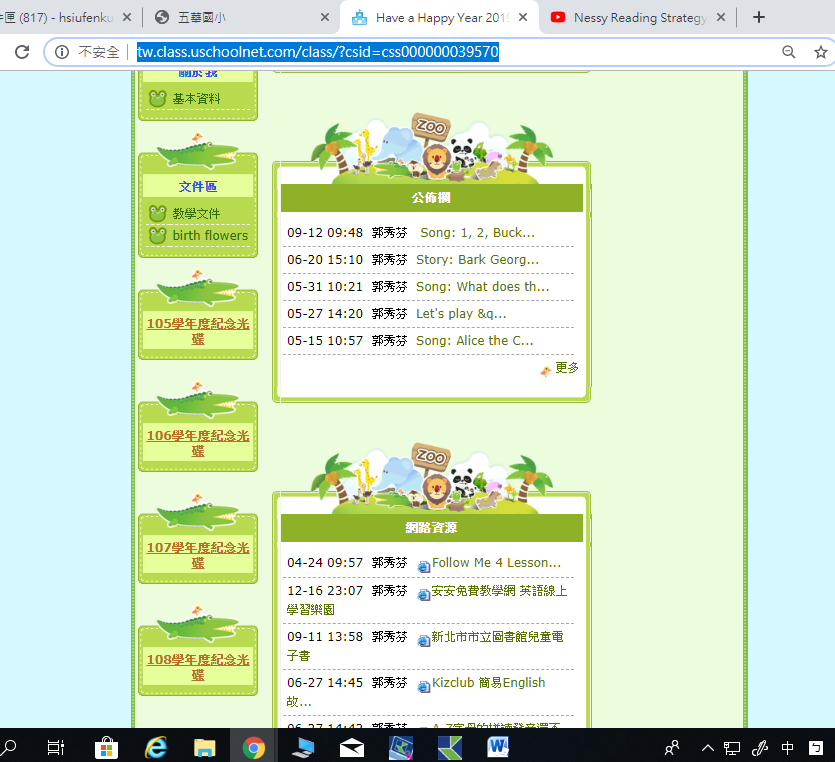 *個人教學網頁：五華國小首頁-班級網頁-科任老師-英語科郭秀芬老師除了課本內容外，課堂上也會補充課外的歌謠韻文及繪本介紹。補充內容的連結也會放在教師網頁的公佈欄上，讓學生得以在課堂外複習。